专利合作条约(PCT)工作组第七届会议2014年6月10日至13日，日内瓦PCT最低限度文献中的非专利文献印度提交的文件背　景PCT条约第15条第(4)款规定：“国际检索单位应在其条件允许的情况下，尽量努力发现有关的现有技术，但无论如何应当查阅细则规定的文献。”PCT细则中含有第15条第(4)款所述文献的定义。关于非专利文献(NPL)，PCT最低限度文献包括145种期刊。《专利合作条约》(PCT)第56条第(3)款除其他外规定：“[技术合作委员会]的目的是提出意见和建议，以致力于：[……](ii)在存在几个国际检索单位和几个国际初步审查单位的情况下，保证这些单位的文献和工作方法具有最大程度的一致性，并使其提出的报告同样具有最大程度的高质量。”在WIPO发展议程通过的45项建议中，其中两项如下：“8.	请WIPO与研究机构和私营企业订立协议，以便利发展中国家尤其是最不发达国家的国家局及其区域和次区域知识产权组织，为专利检索的目的，查阅专业化数据库。”“10.	帮助成员国通过进一步发展基础设施及其他设施，发展并提高国家知识产权机构的能力，争取提高国家知识产权机构的效率，并促进知识产权保护与公共利益之间实行公平的平衡。”非专利文献和挑战随着电子数据库的使用，PCT最低限度文献中的专利文献部分已经有了可以进行有效检索的形式。比如，私营服务提供商提供原始数据和增值数据，具备统一的格式结构，与WIPO标准兼容，包含各局的文献。实际上，多家知识产权局已经自行按WIPO规定的格式开展了专利文献内容的标准化工作，这提高了检索用数据的效果。构成PCT最低限度文献一部分的非专利文献，也包括非常相关的资料，不仅对国际单位如此，对各国家局也是如此。在一些领域，例如生物技术领域，由于可用的潜在现有技术比例高得多，非专利文献具有更大的重要性。为进行现有技术检索使用非专利文献，提出了一些挑战，影响到审查员的效率。出版商使用不同的模式/格式提供自己的资源，并使用不同的结构来安排数据。多数非专利文献不按IPC等分类体系进行分类。出版商和第三方提供的检索工具允许一次检索多种刊物，因此检索非专利文献部分的挑战在某种程度上有所降低。为进一步改进非专利文献的检索工具，一些局从出版商获得了包含大量非专利文献刊物的数据，将其放置在本局本地内部的服务器上，或者通过内部的定制电子系统，无缝访问出版商服务器上的数据。这使得审查员可以用自己的内部检索系统，一次检索即可从大得多的数据集中挖掘信息，但这种一次检索有内在的制约，例如检索能力因上述数据中可用的通用字段而受限。有意见指出，用局方内部检索系统在内部服务器上本地存储的非专利文献中进行检索，与使用出版商或第三方提供的工具进行检索相比，更有益处。本地检索允许各单位或各局根据审查员的需求，在更大程度上对自己的检索系统进行定制，从而提高审查员的效率。印度专利局(IPO)的经验IPO努力获得全文格式的数据。出版商起初不愿意提供全文用于在IPO的服务器上进行本地存储。经过IPO的不懈努力，出版商提出用多种方法提供对其非专利文献数据的访问，例如(i)通过其网络门户仅提供在线访问，(ii)提供直至摘要级的XML数据馈送，并仅限在线访问XML和PDF版本的全文，以及(iii)提供全文数据，在局方内部服务器上存储。讨论是否在内部服务器上存储全文数据的工作耗去大量资源，但产生了令人鼓舞的结果。目前感觉，更多出版商将同意适时以IPO要求的格式提供数据。据了解，一些单位已经根据自己的要求与出版商达成了安排。印度专利局认为，至少对于构成PCT最低限度文献非专利文献部分的期刊，以及对于目前被出版商用于提供非专利文献访问的方法，还应要求出版商以预先确定的格式提供非专利文献的全文数据。这将允许各单位和国家局以更有效的方式利用非专利文献中含有的信息，并以有效方式处理PCT最低限度文献中非专利文献部分不同数据库结构低效且不统一等问题。印度专利局根据自己近期的经验，非常希望可以通过集体努力，让出版商关切的、妨碍出版商以某种格式提供数据的问题也得到解决。给PCT工作组的提案由于各单位和国家局可能有不同的要求，建议本工作组向PCT联盟大会提出建议，由技术合作委员会对此事项进行审议，并在适当时与国际单位会议协调，在其各自的下届会议上考虑各单位或各局的需求以及出版商受到的制约，并就下列问题提出提案，由工作组在下届会议上进行讨论：在一种期刊可以被考虑纳入PCT最低限度文献之前，出版商向国际单位或国家局提供数据时应当愿意采用的一种或几种标准格式。此外，委员会可以确认那些愿意以拟议格式提供数据的出版商。某种程度的标准化，将让国际单位和国家局有能力在其电子系统上作出相应投资，并将为加强审查质量作出进一步贡献。另一种办法是，该问题可以交给负责为PCT细则34修改提案所有相关技术规格编写详细草案的工作队。因此，请PCT工作组注意本文件的内容，并对上文第9段和第10段中所提出的建议进行审议。[文件完]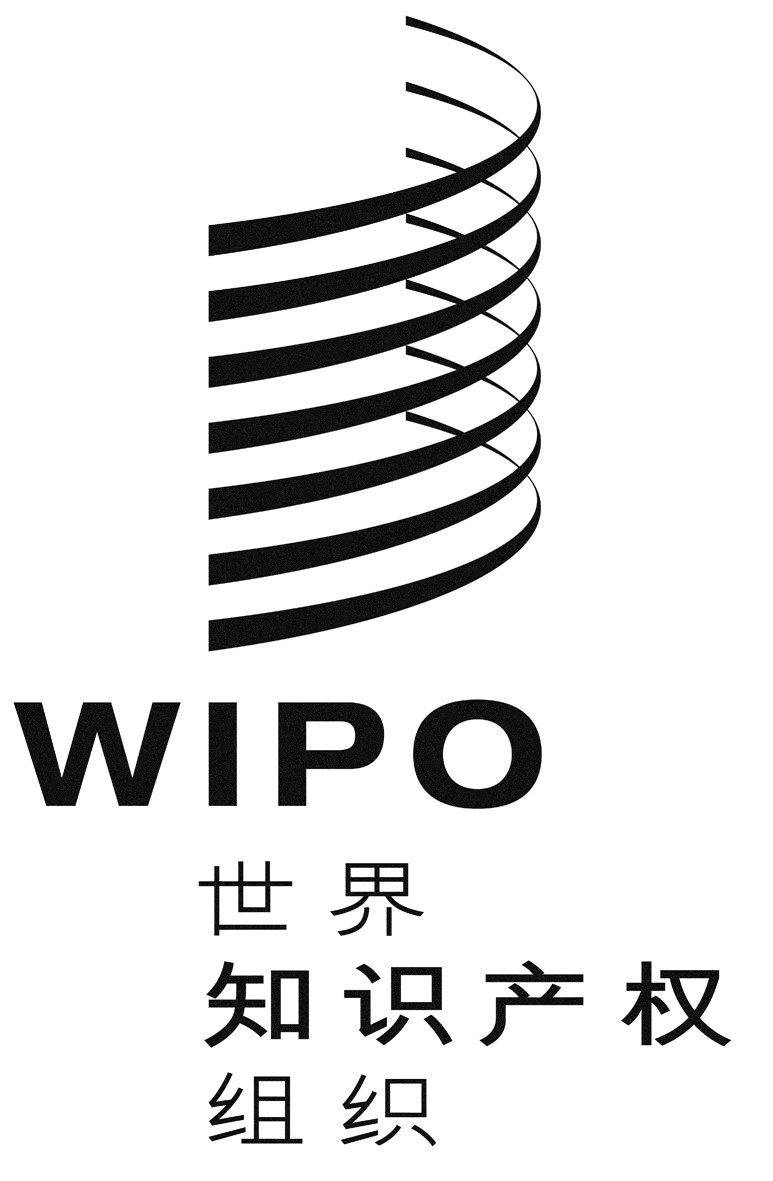 Cpct/wg/7/28pct/wg/7/28pct/wg/7/28原 文：英文原 文：英文原 文：英文日 期：2014年6月3日  日 期：2014年6月3日  日 期：2014年6月3日  